Name…………………………………… ………………………Index No:……………………School:………………………………………………………..Adm No…………..STREAM…..231/3									BIOLOGY							Paper 3 (Practical)MARCH-2019Time: 1 ¾ HoursBURAMU1 JOINT EXAMINATION-2019Kenya Certificate of Secondary EducationINSTRUCTIONS TO CANDIDATESAnswer all the questions in the spaces provided.You are required to spend 15 minutes of the 1 ¾ hours allowed for this paper reading the whole paper carefully before commencing your work.Answer must be written in the spaces provided.Additional pages must not be inserted.For Examiners Use Only You are provided with an extract labeled T. using the reagents provided, test for the various food substances. Fill the table below. 						(12 marks)The photographs below show fruits of different plants.  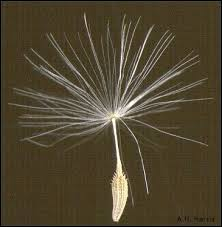 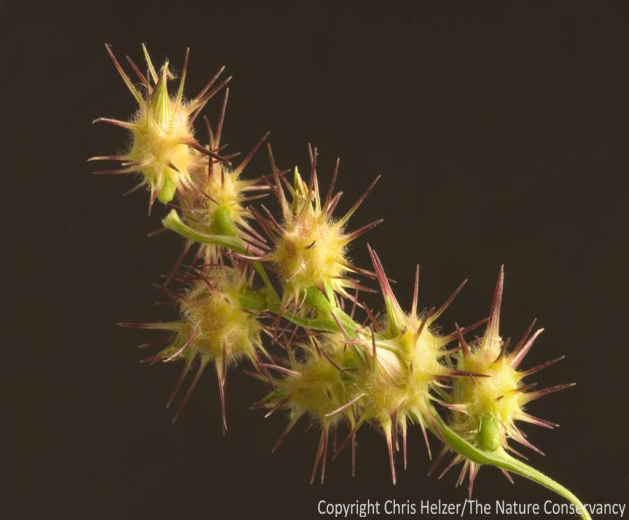 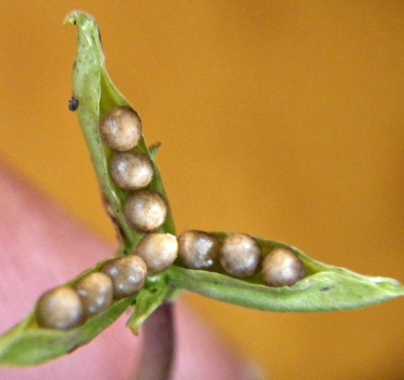 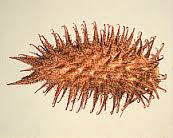 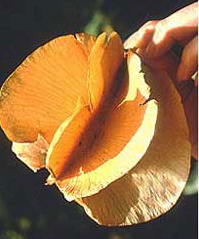 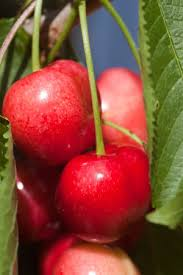 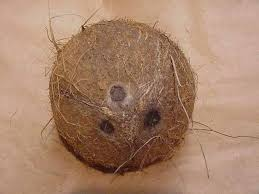 From the appearance of the structures, categorise the fruits according to their mode of dispersal. Give reasons for your answer in each category. Dispersal by wind: 								(1 mark)………………………………………………………………………………………………Reason: 									(1mark) ..............................................................................................................................................Dispersal by Animals:  							(1mark)…………………………………………………………………………………………….	Reasons: 									(2marks) ………………………………………………………………………………………………………………………………………………………………………………………………Dispersal by water: 								(1mark) ………………………………………………………………………………………………Reason: 									(1mark) …………………………………………………………………………………………….Self dispersal: 									(1mark)  ……………………………………………………………………………………………..Reason: 									(1mark) ……………………………………………………………………………………………..State the type of fruit represented by specimen A, C and G.			(3marks)   A: …………………………………………………………………………………………….C: …………………………………………………………………………………………….G:  ……………………………………………………………………………………………What are the advantages to a plant of an effective method of seed dispersal? (2marks) ……………………………………………………………………………………………………………………………………………………………………………………………..State two ways in which specimen F is adapted to its mode of dispersal.                 (2mks)…………………………………………………………………………………………………………………………………………………………………………………………………………………..…………………………………………………………………………..Below are photographs of a section of a mammalian alimentary canal. Study it and answer the following questions. 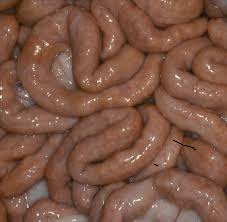 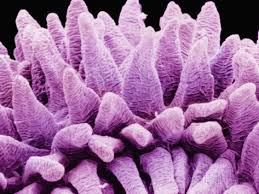 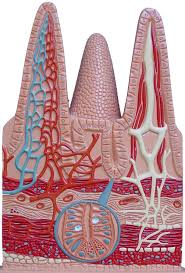 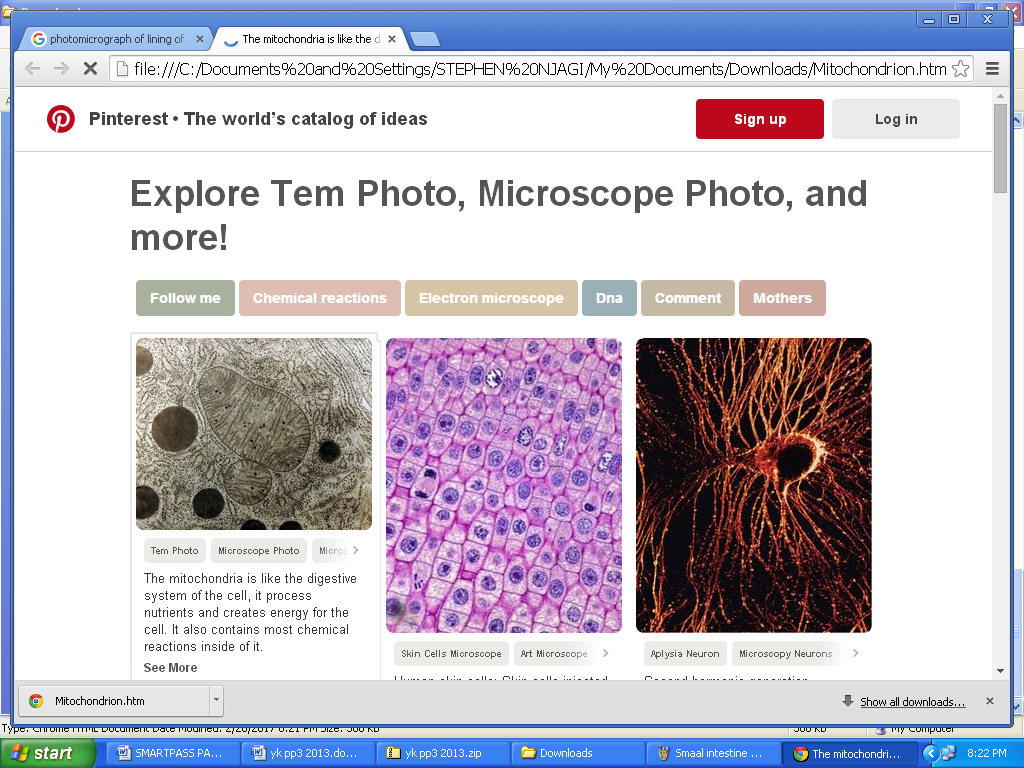 Identify the section represented in the two photographs. 			(1 mark) ……………………………………………………………………………………………….. Name  the parts marked D and E						(2marks)	D: …………………………………………………………………………………………. E: ………………………………………………………………………………………….(i) State the function of the parts labeled D.				(1mark) ………………………………………………………………………………………………. How is the part labeled D adapted to its function you have stated in (c)(i) above?         (3 marks) ……………………………………………………………………………………………………………………………………………………………………………………………………………………………………………………………………………………………….Suggest one role of the cell from which the photomicrograph was taken, on the basis of the structure E highlighted on the photomicrograph.  		(1 mark)………………………………………………………………………………………………Draw a well labelled diagram the part labelledD in the space provided. 	(4marks) QuestionMaximum scoreCandidate’s score112216312TOTAL  40Food TestedProcedureObservationConclusion